Proposte di attività fonologiche per il rinforzo delle abilità di lettura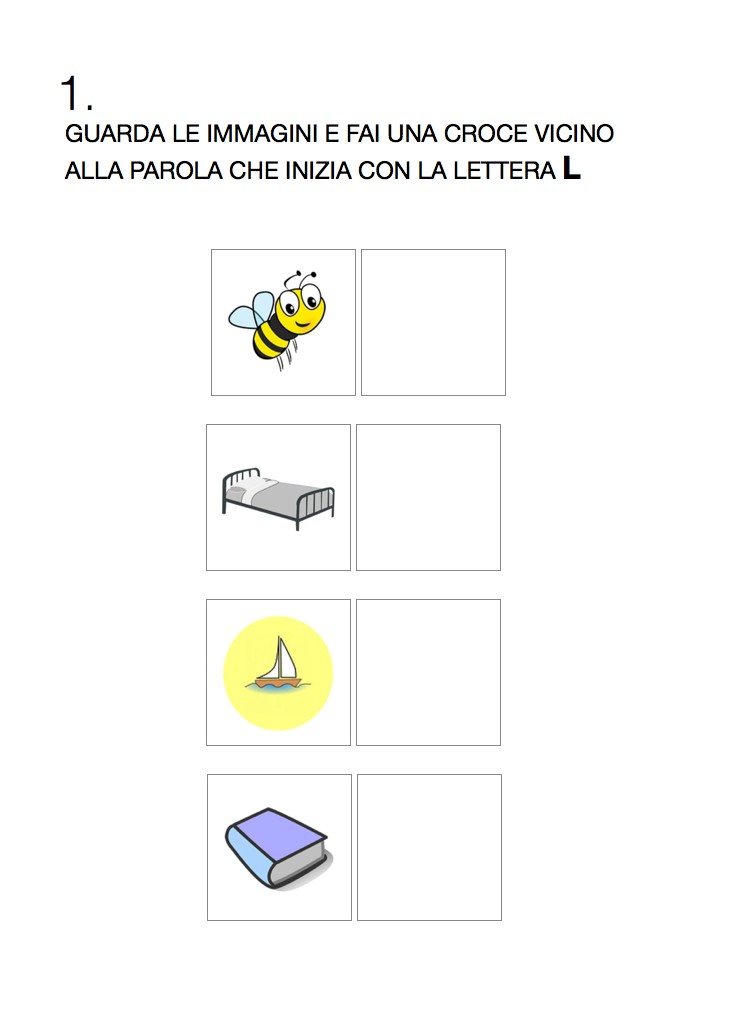 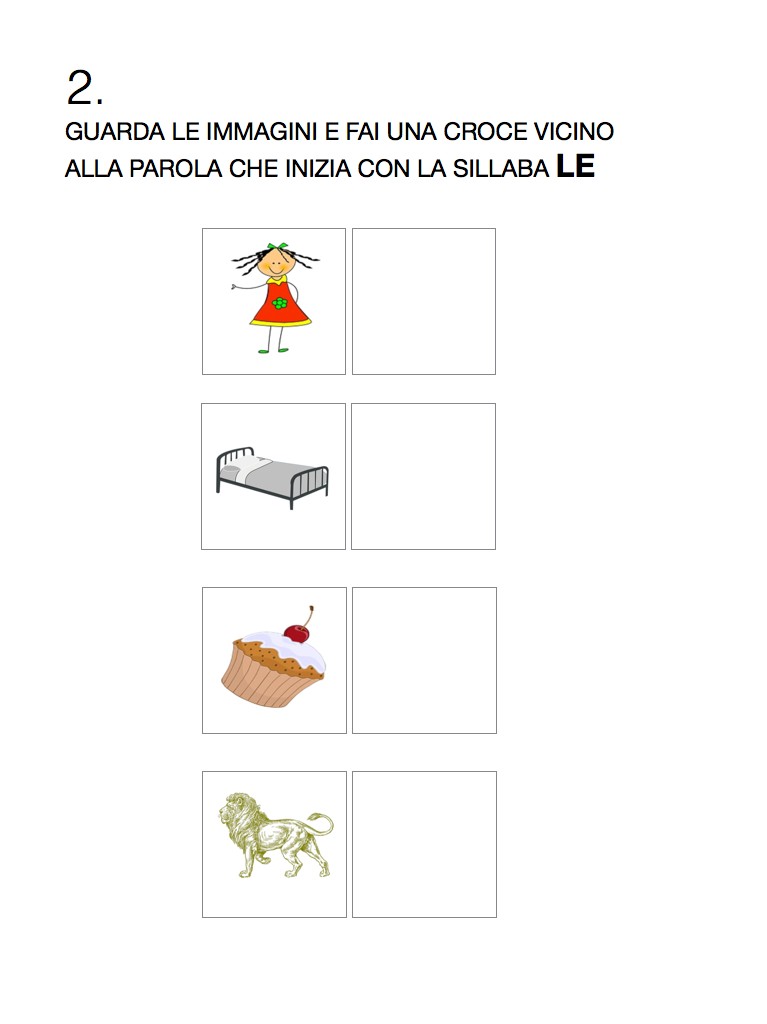 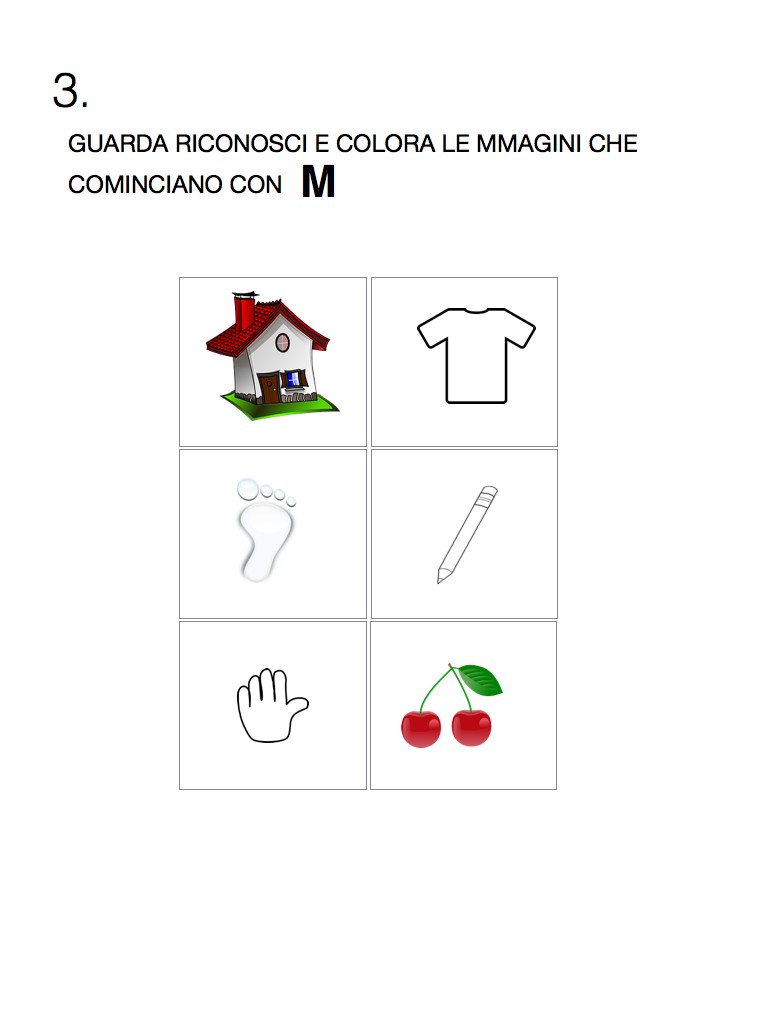 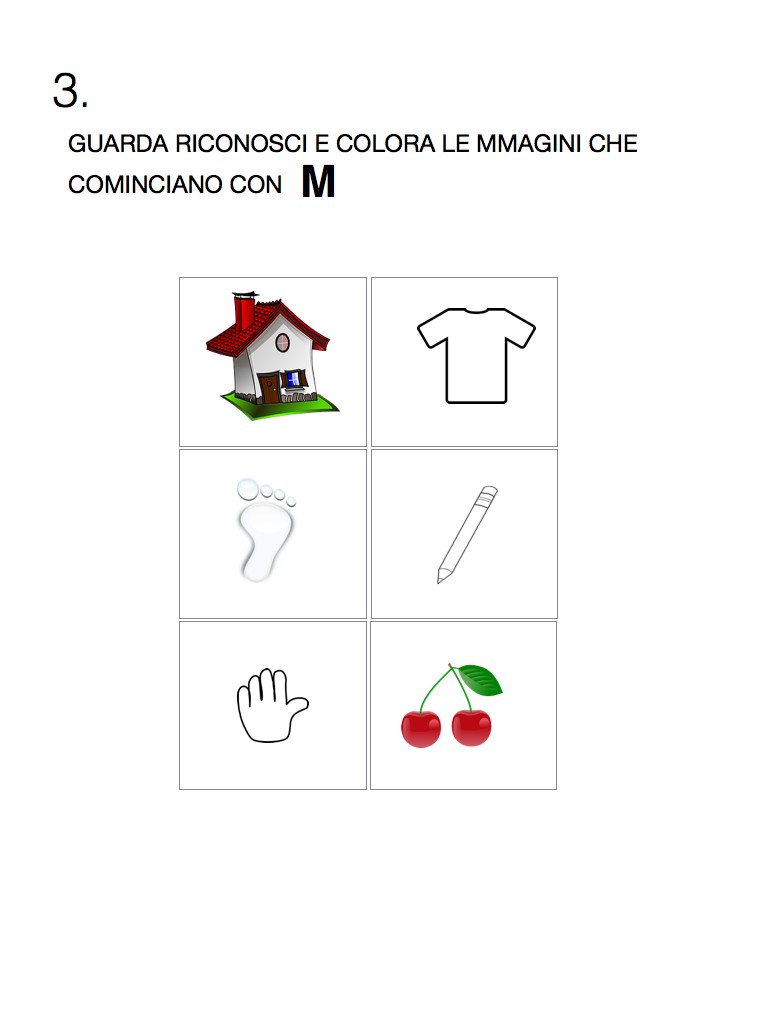 GUARDA RICONOSCI E COLORA LE IMMAGINI CHE COMINCIANO CON  M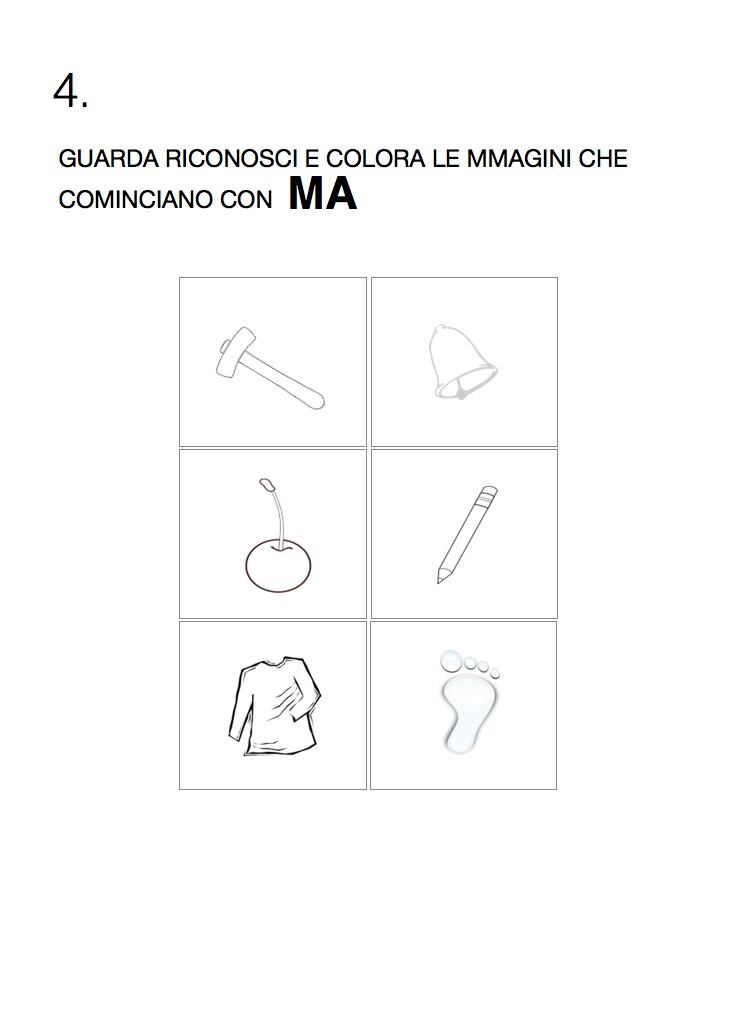 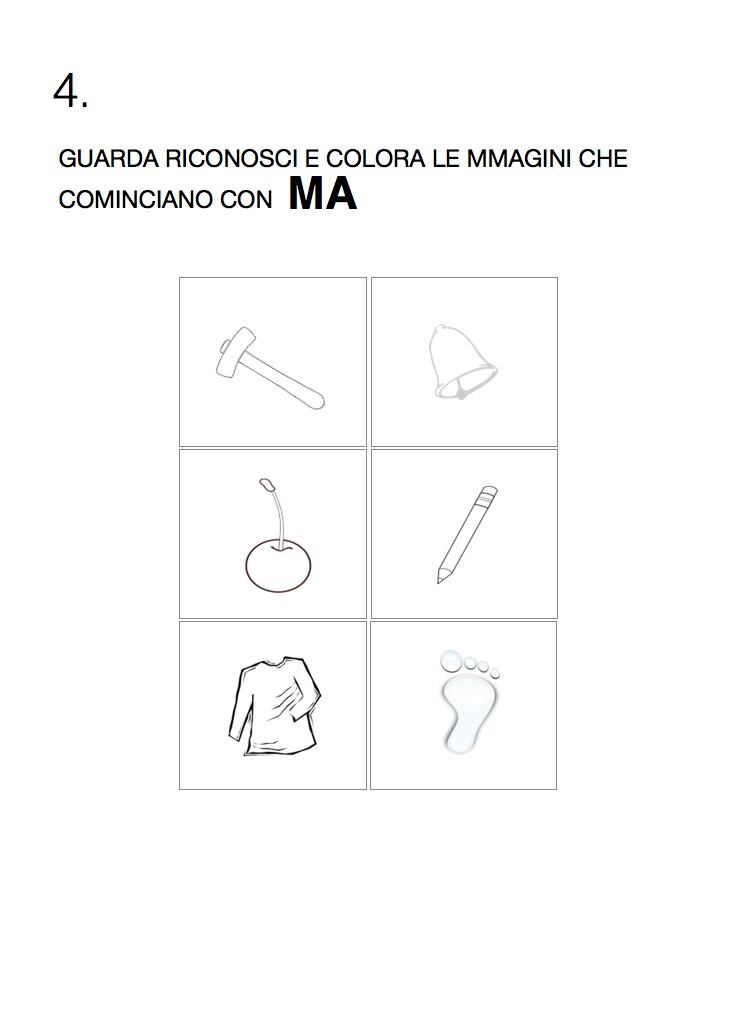 GUARDA RICONOSCI E COLORA LE IMMAGINI CHE COMINCIANO CON  MA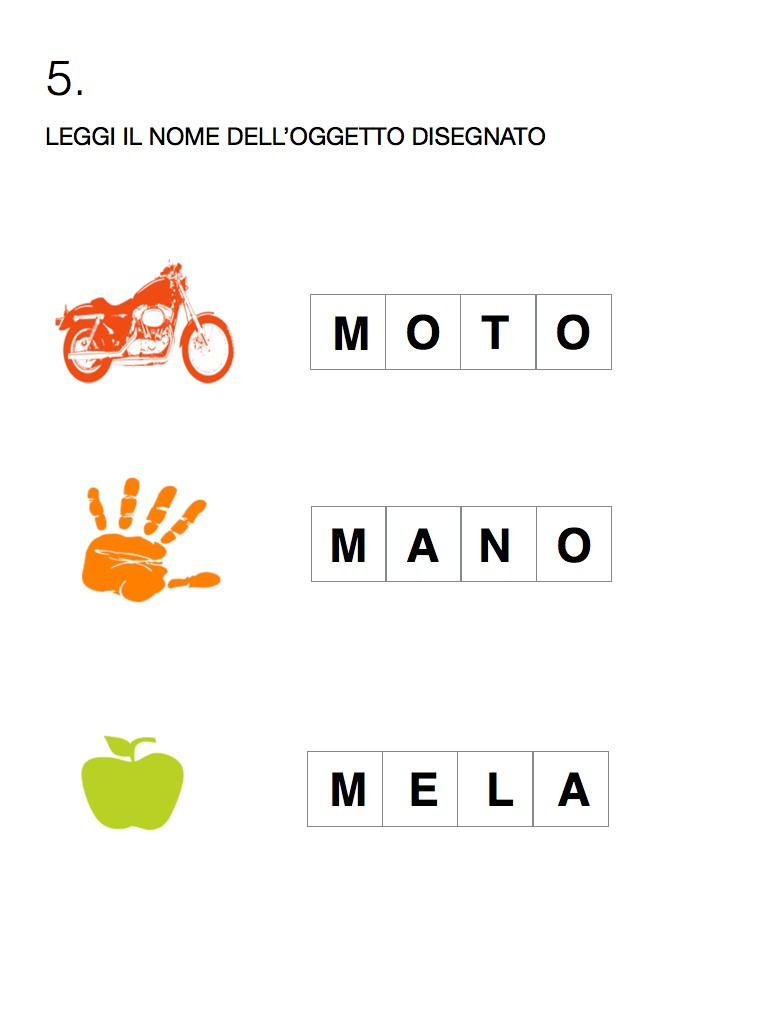 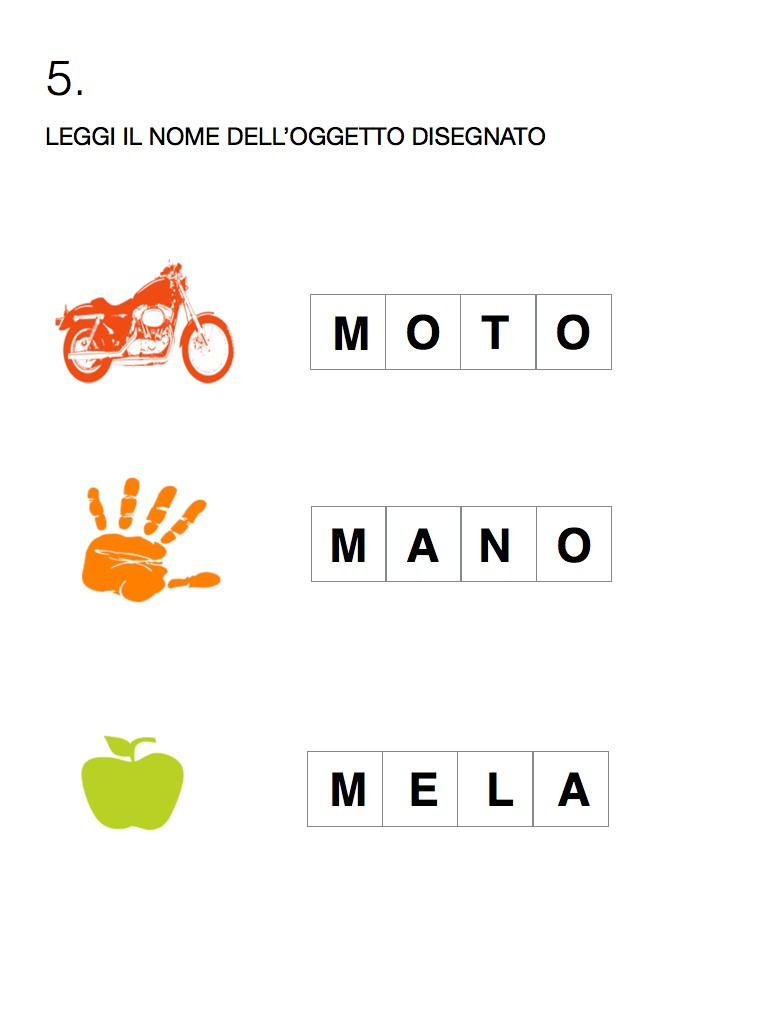 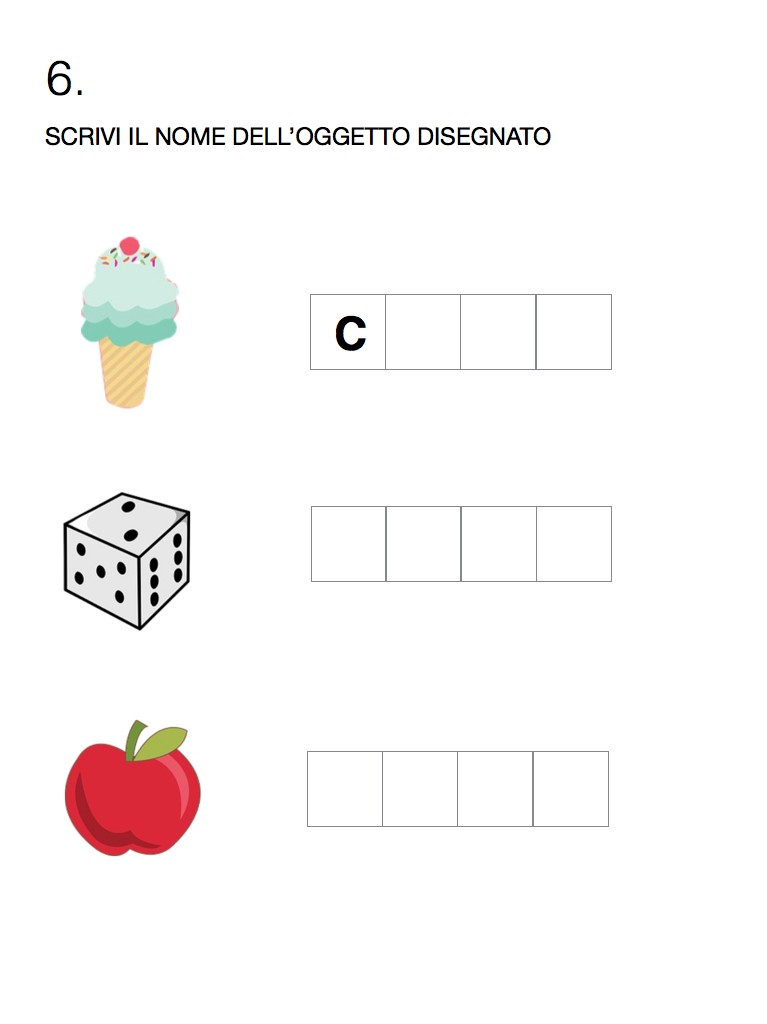 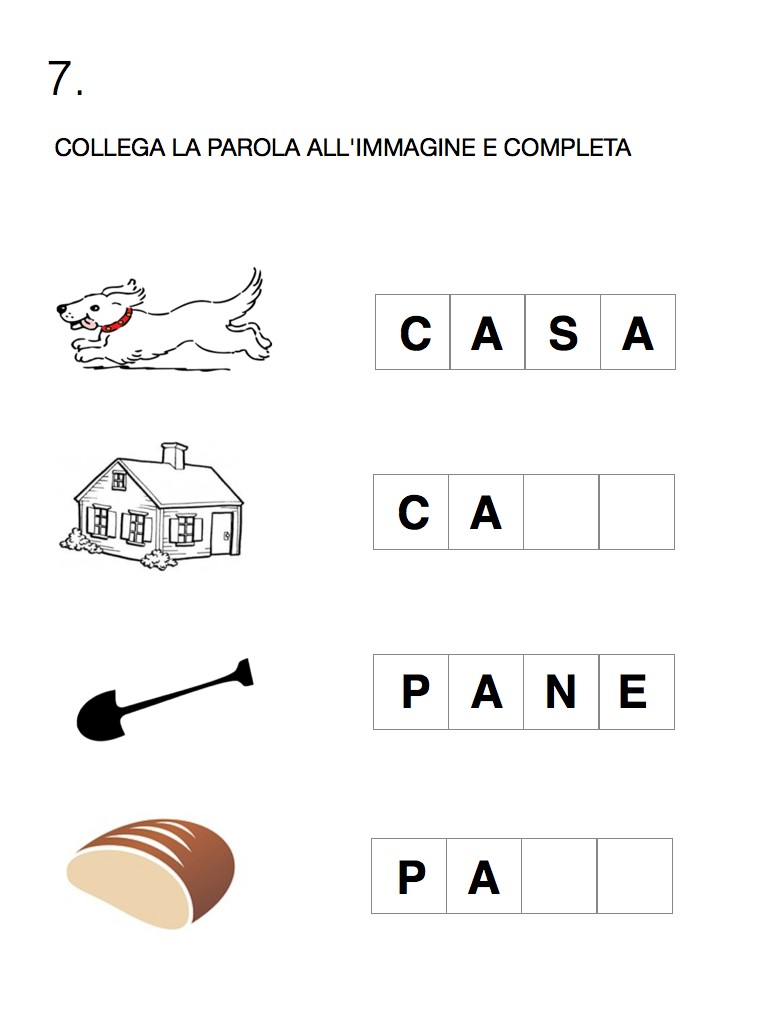 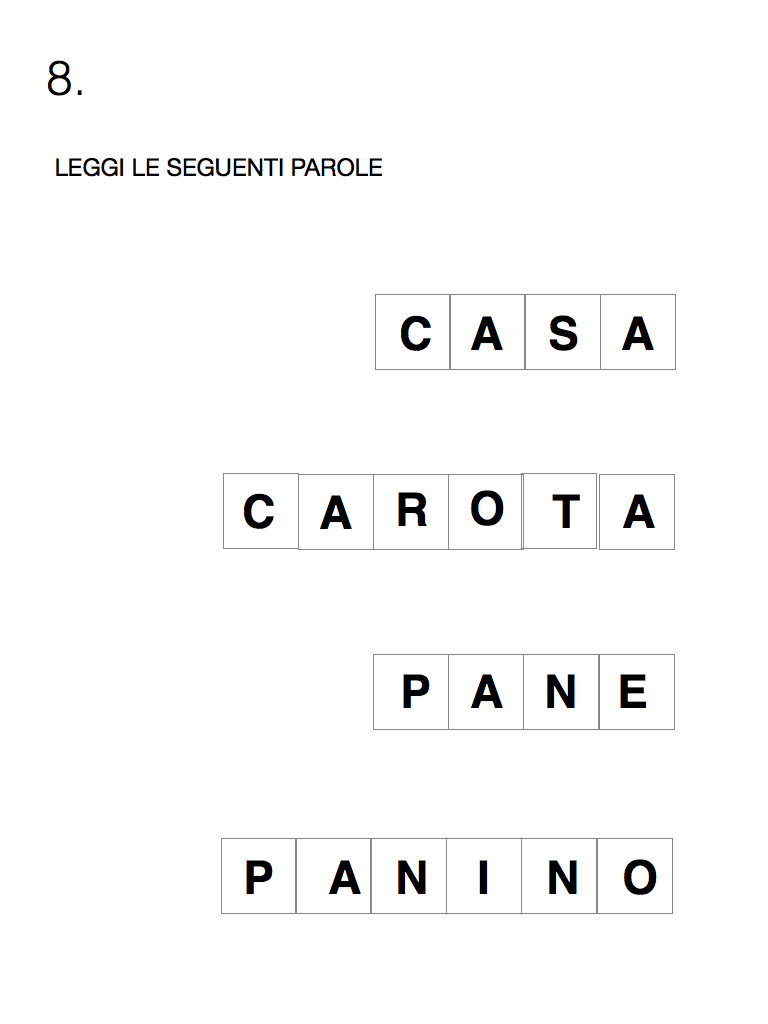  Proposte di attività per il rinforzo delle abilità di scrittura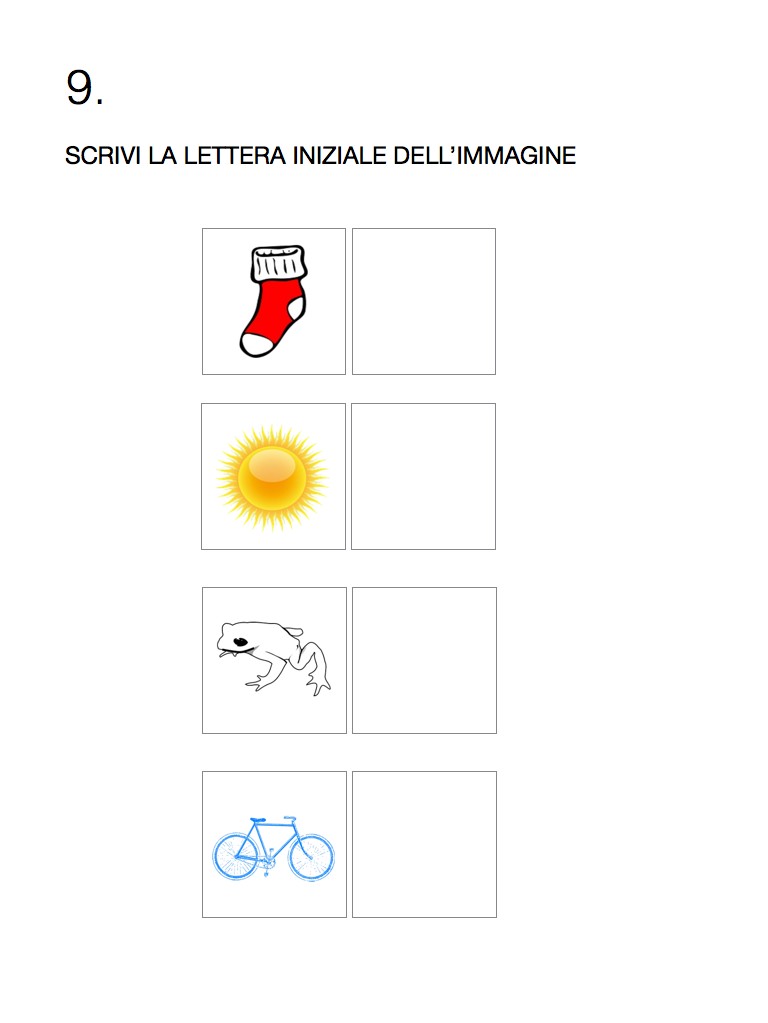 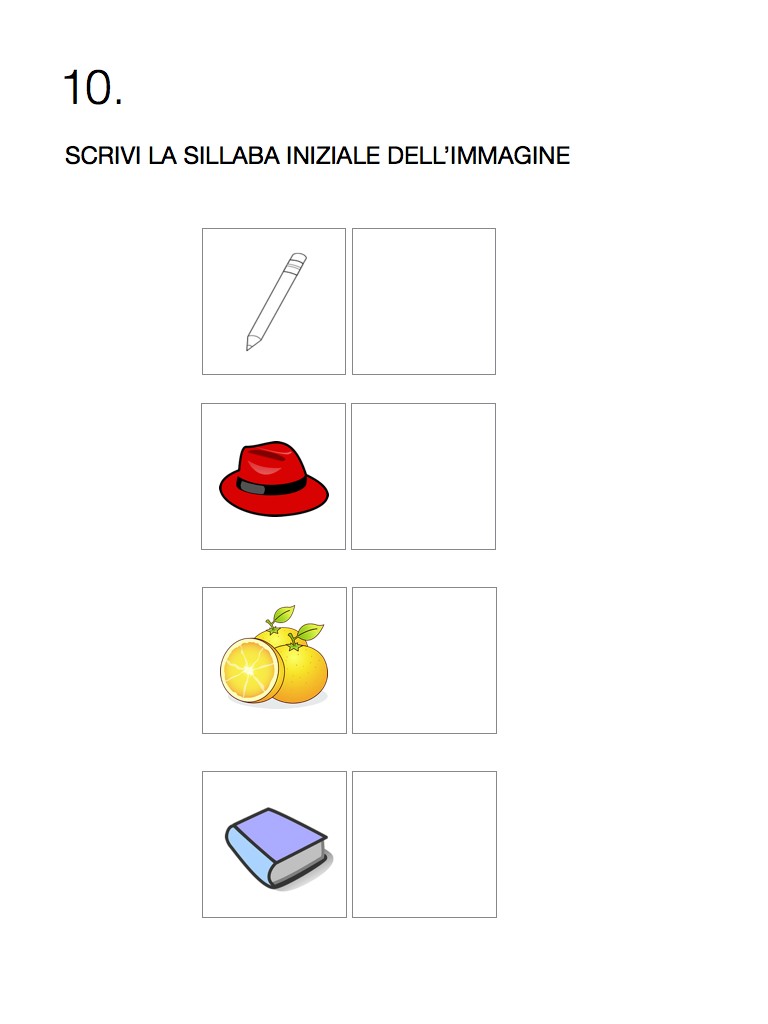 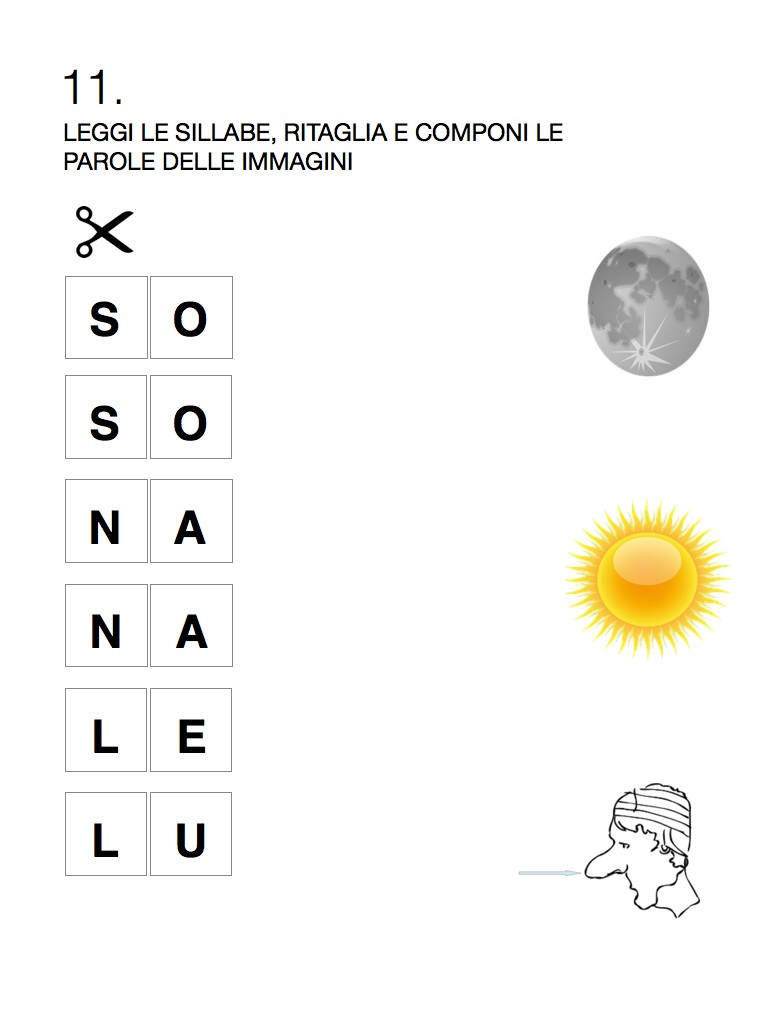 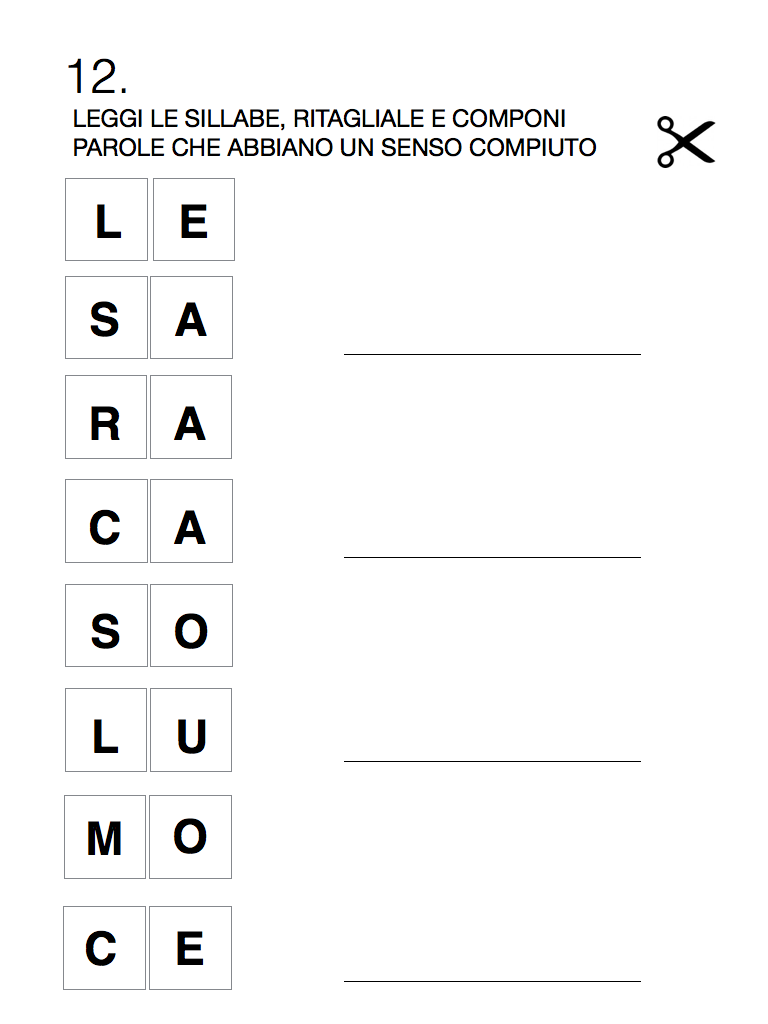 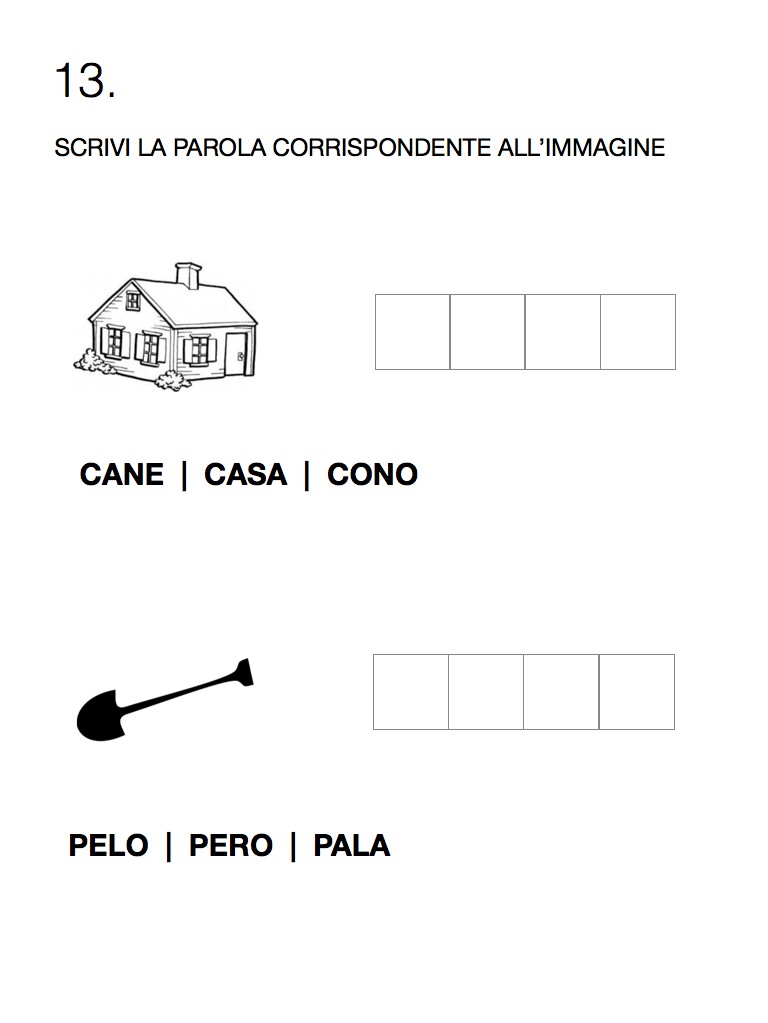 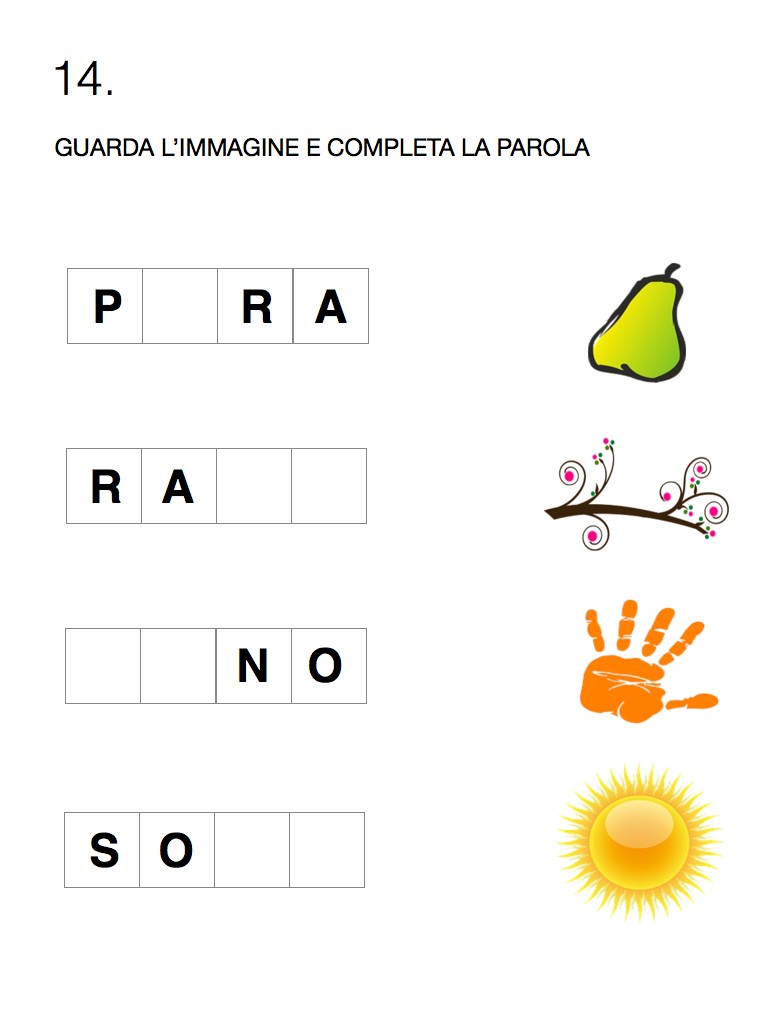 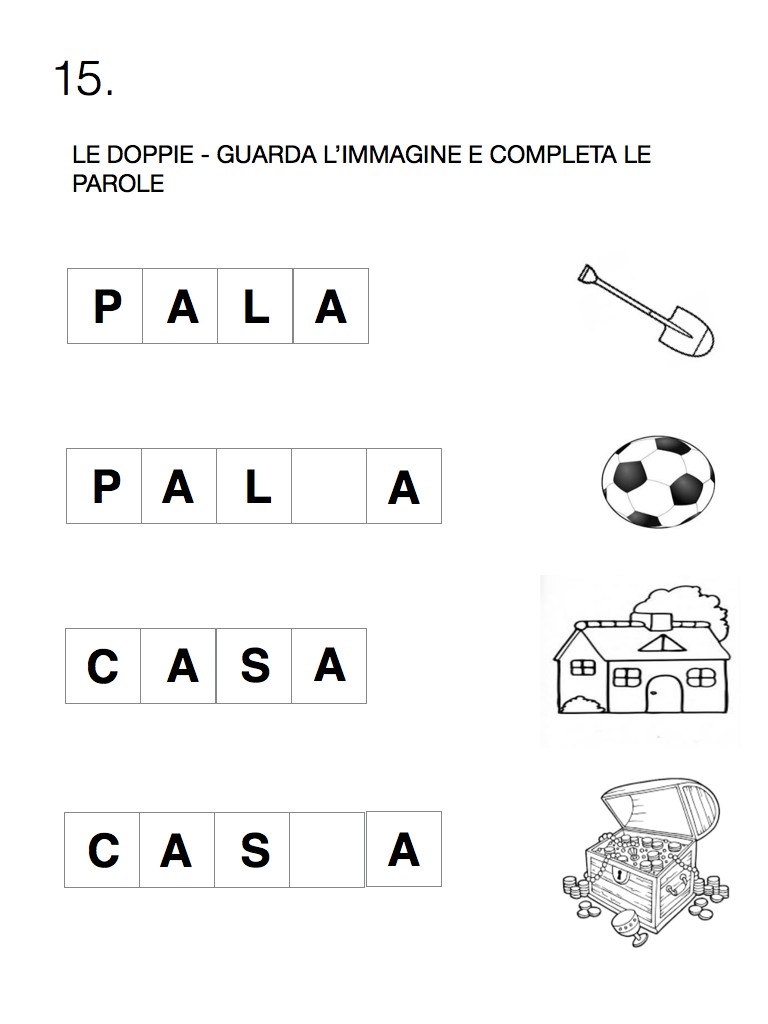 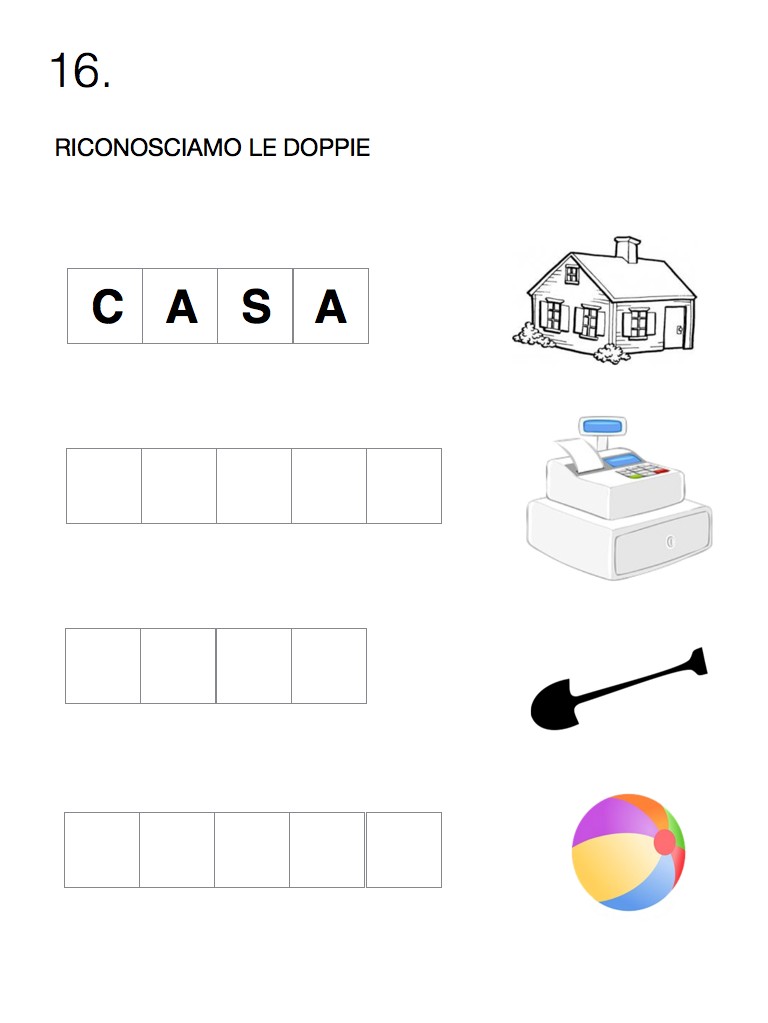 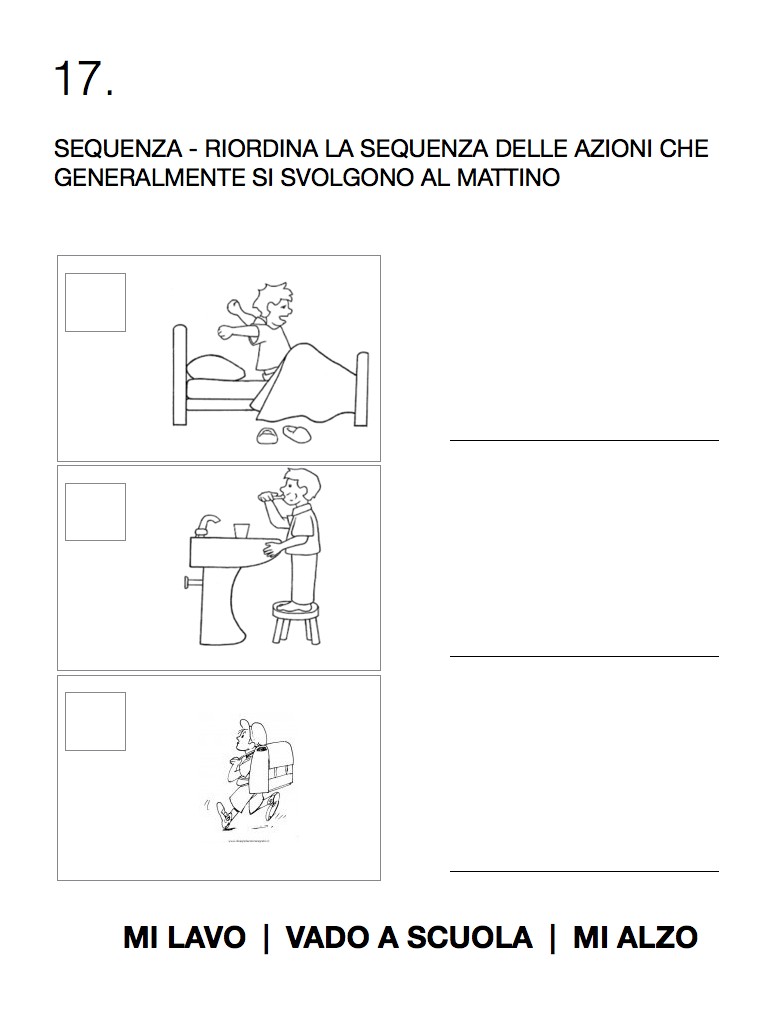  Proposte di attività per il rinforzo delle abilità di letto-scrittura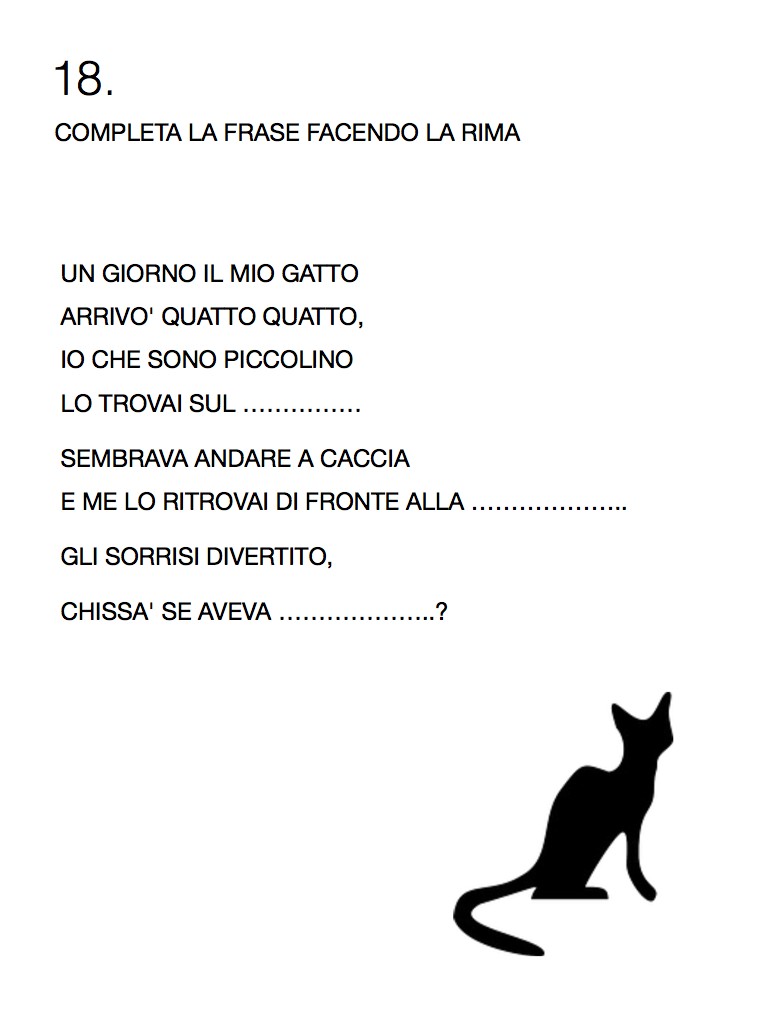 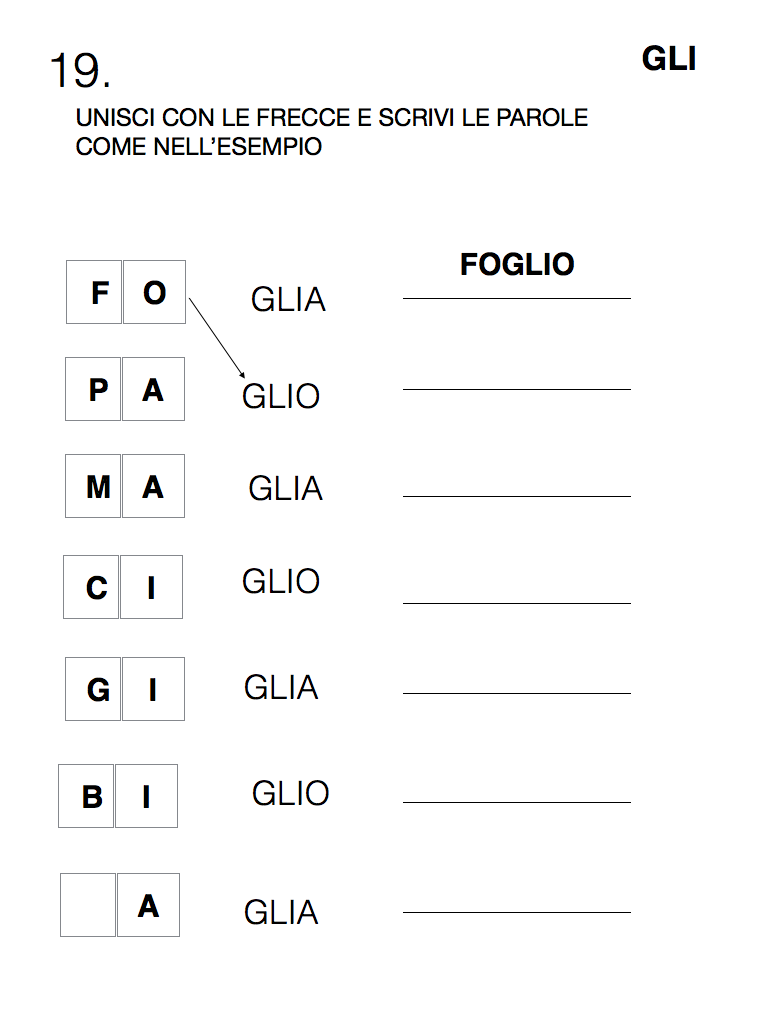 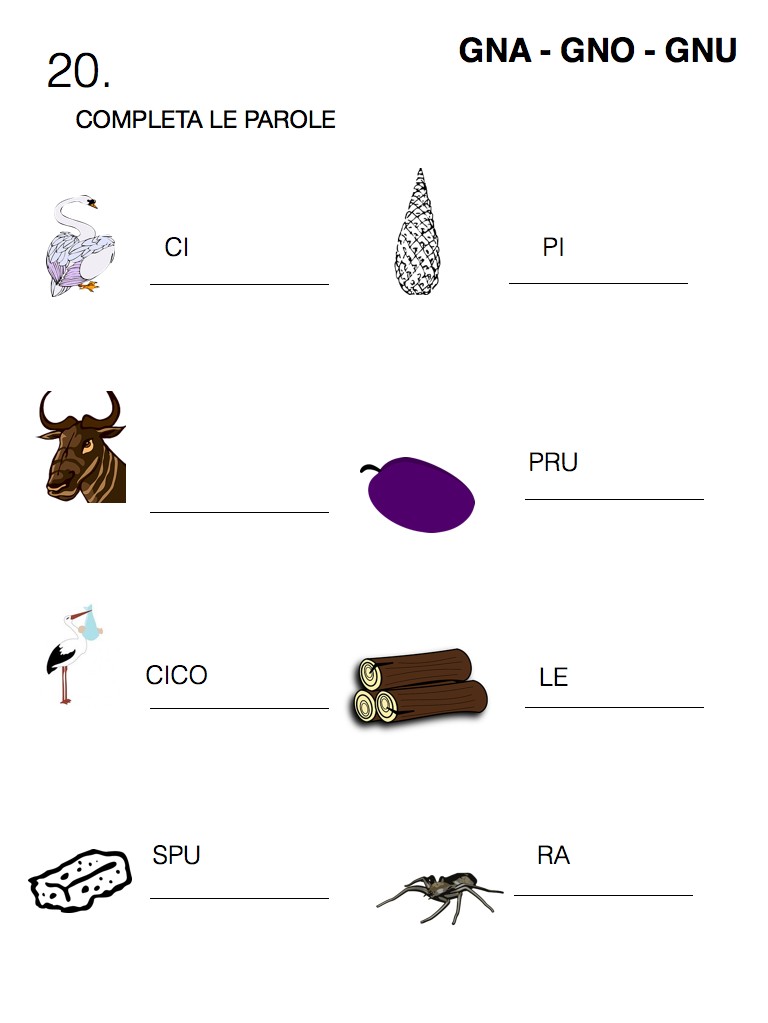 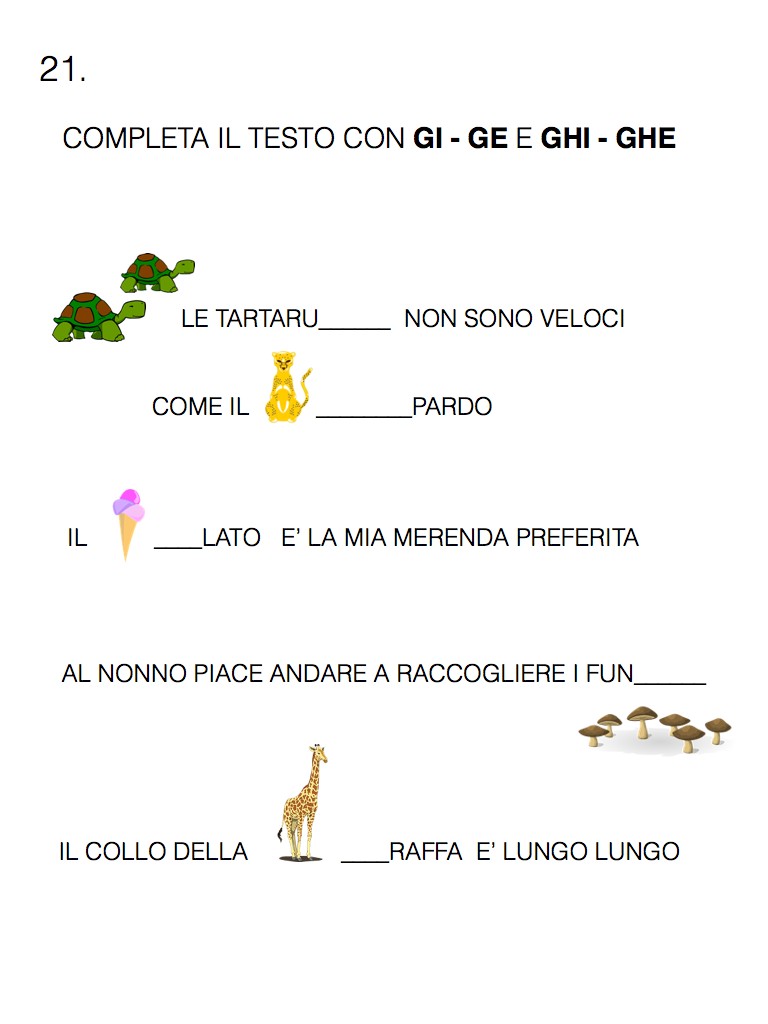 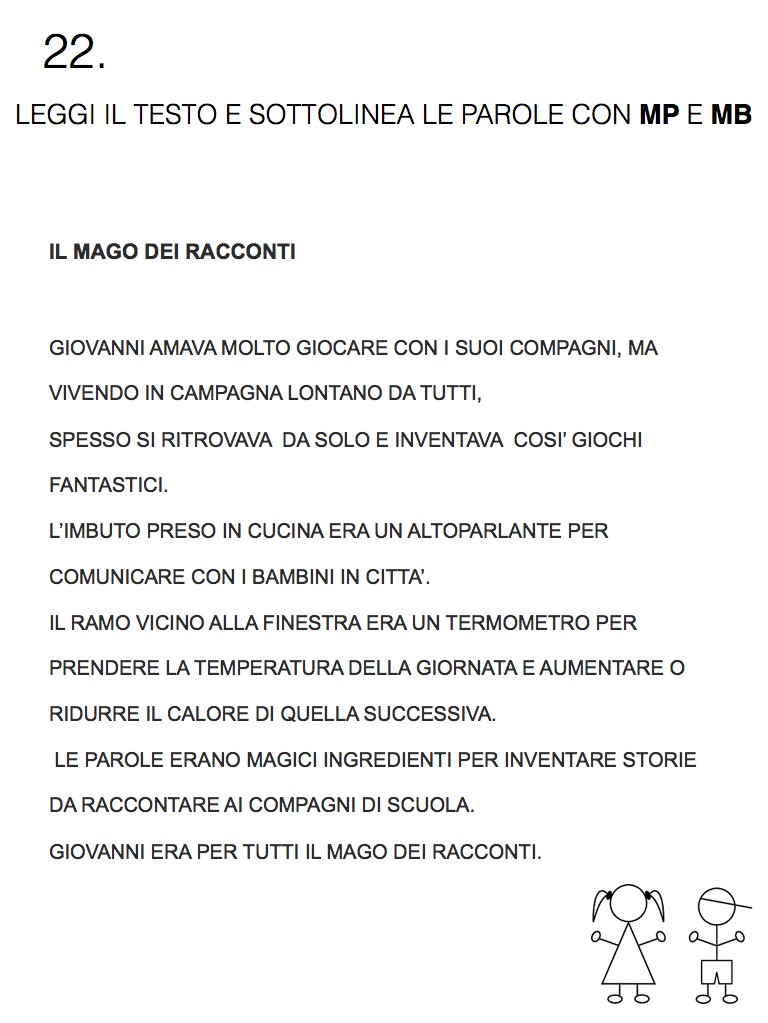 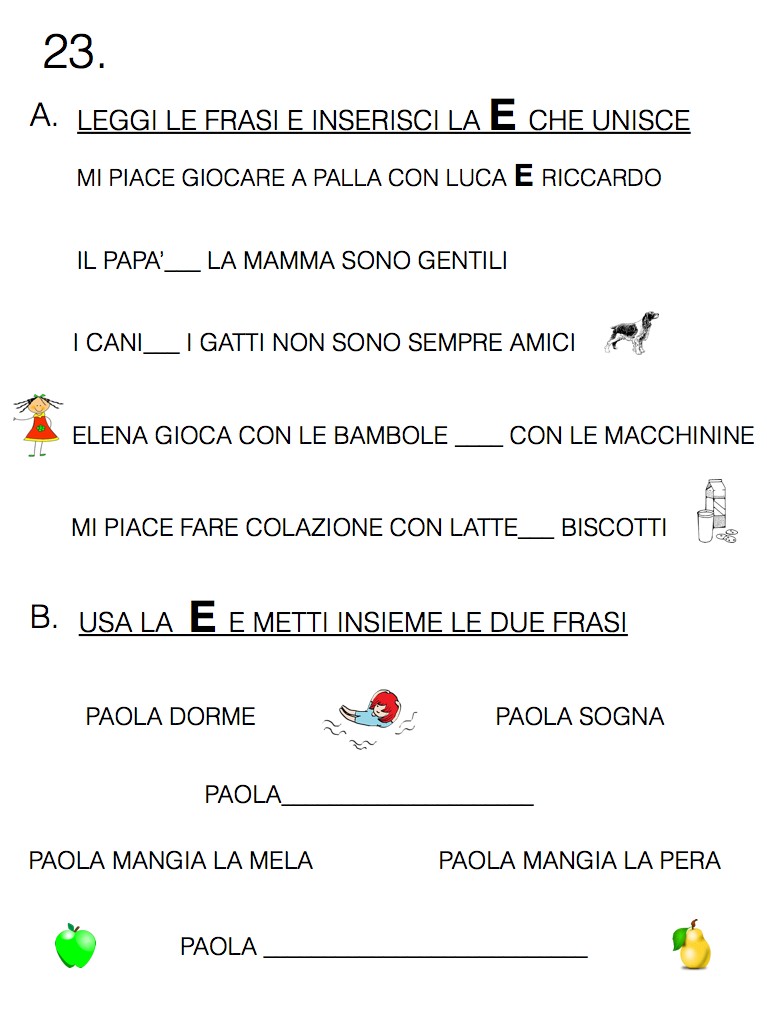 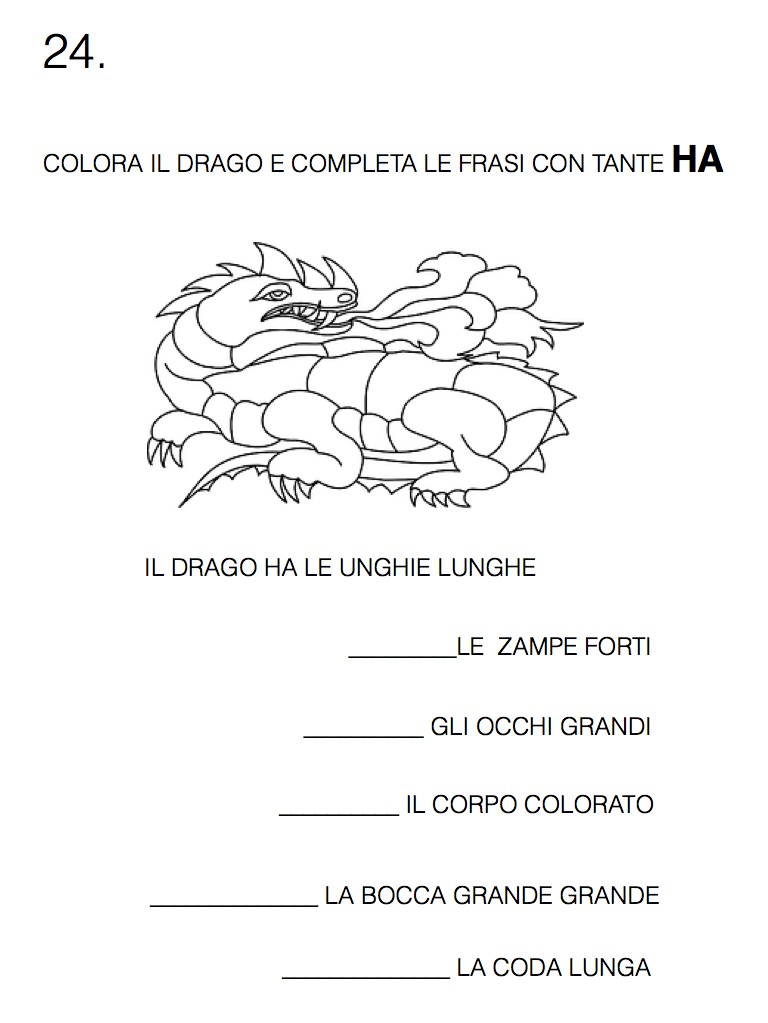  Proposte di attività per il rinforzo delle abilità di calcolo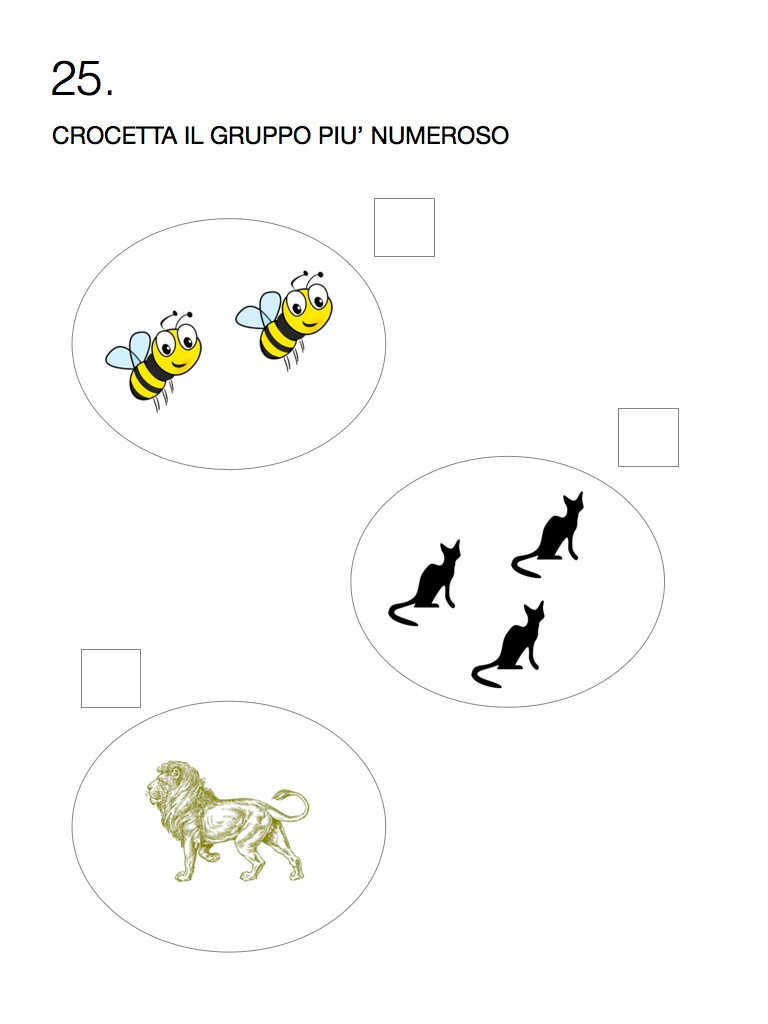 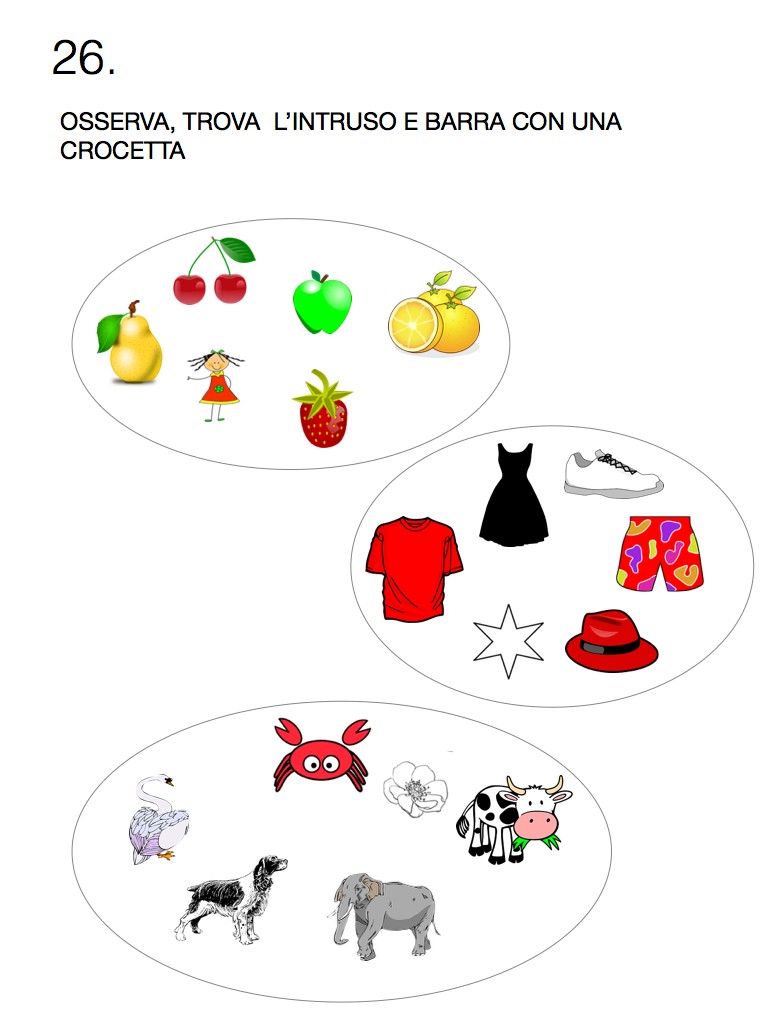 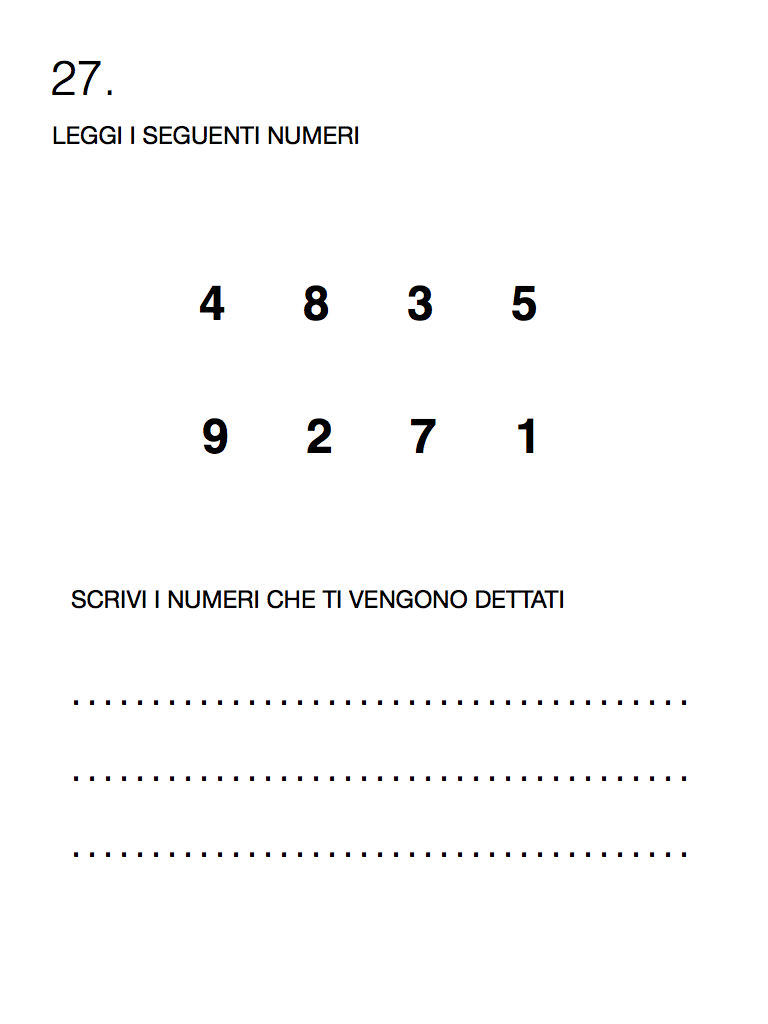 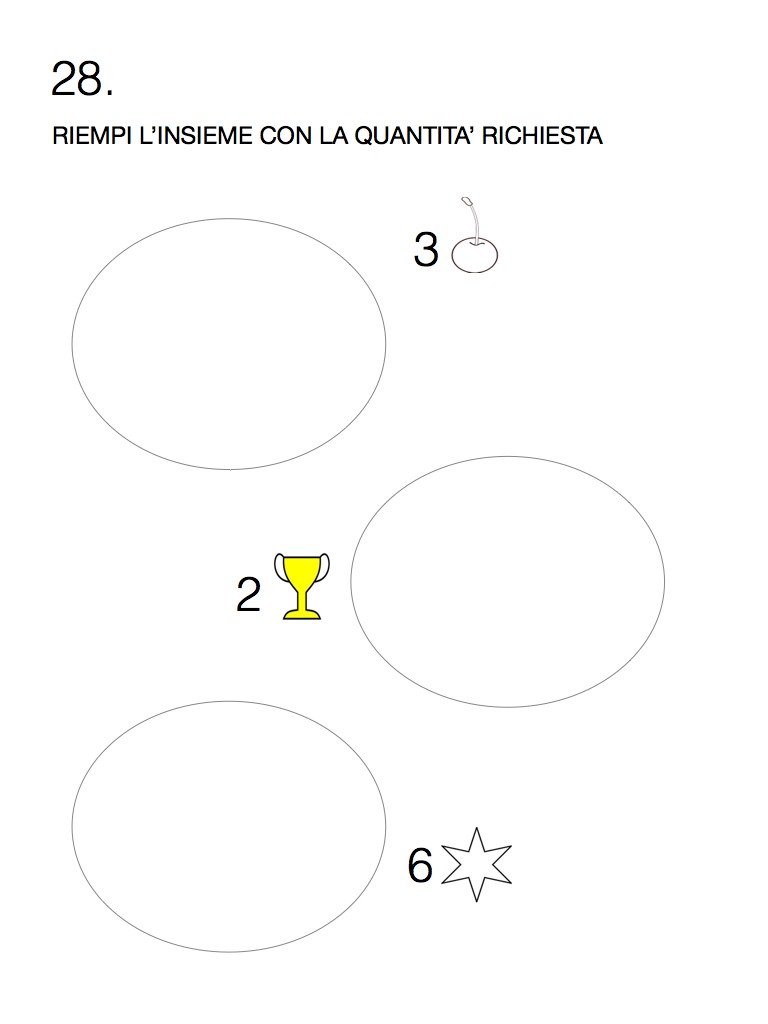 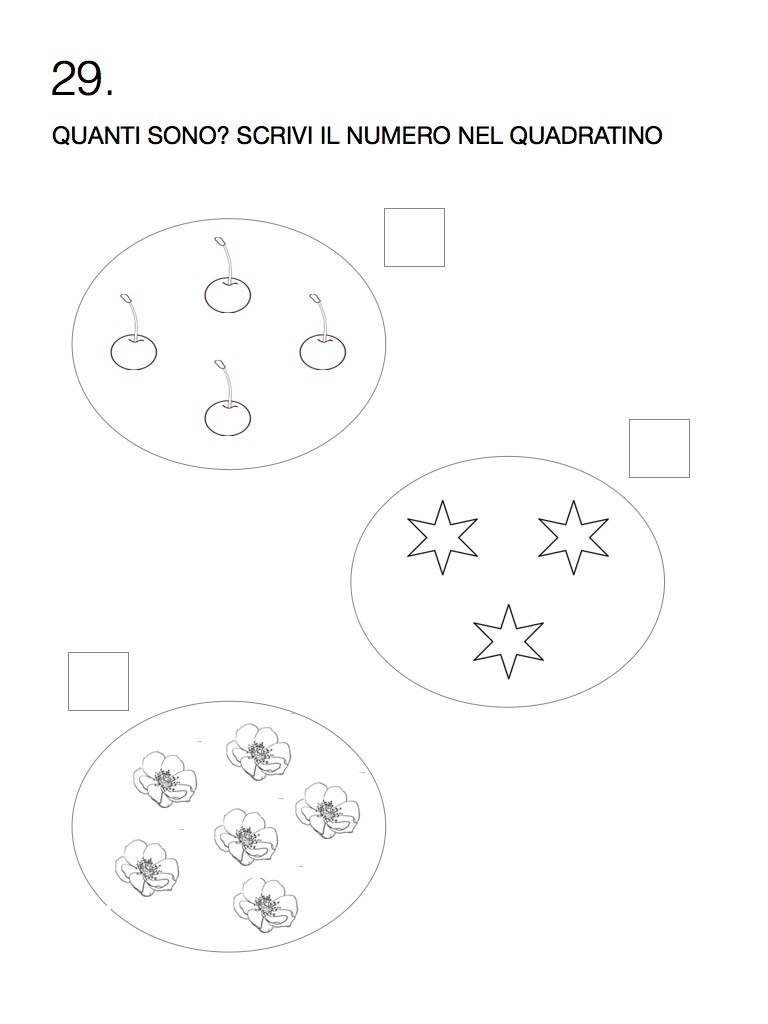 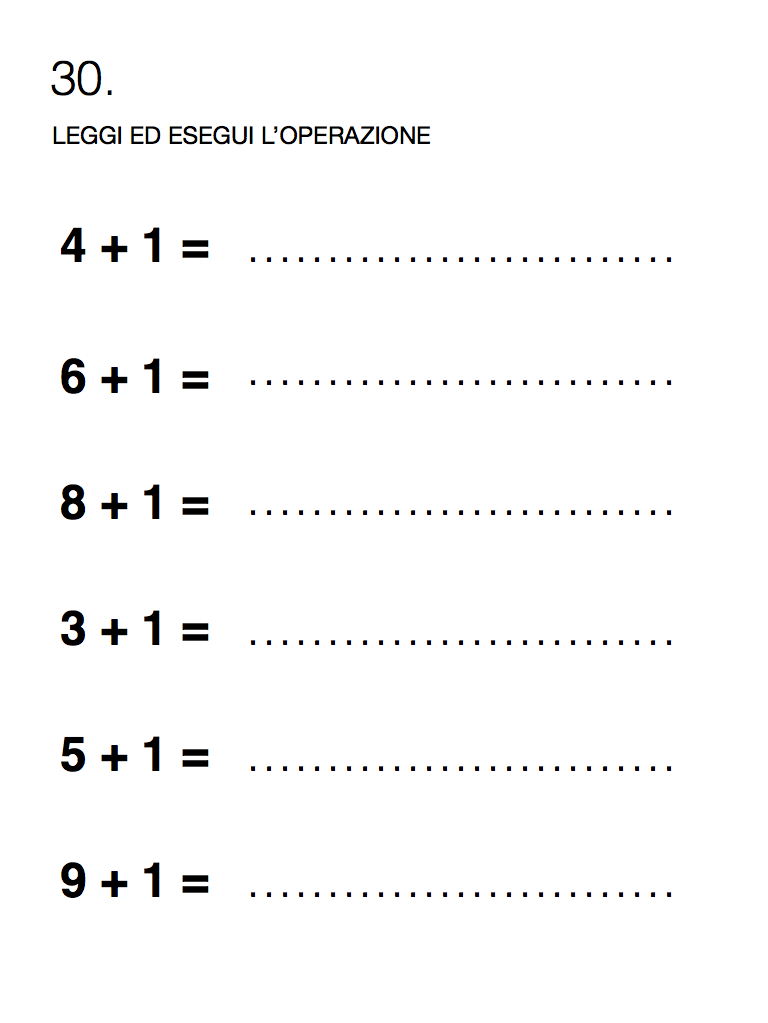 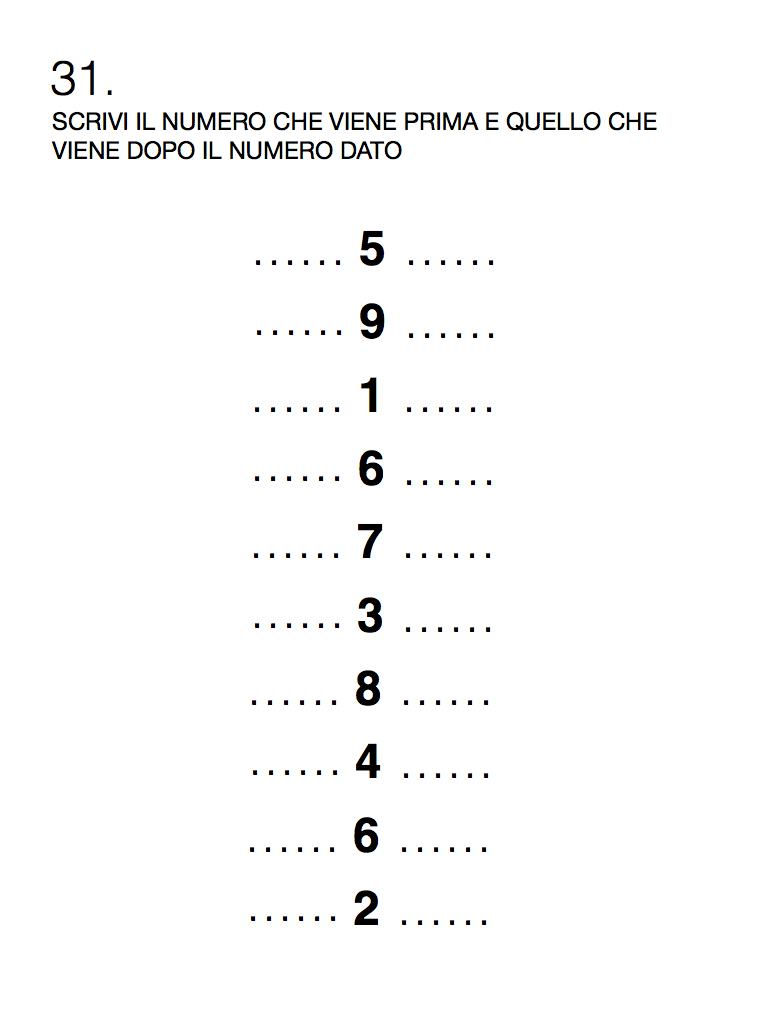 32.RISCRIVI I NUMERI DAL MINORE AL MAGGIORECOMPLETA LE TABELLE CON I NUMERI MANCANTI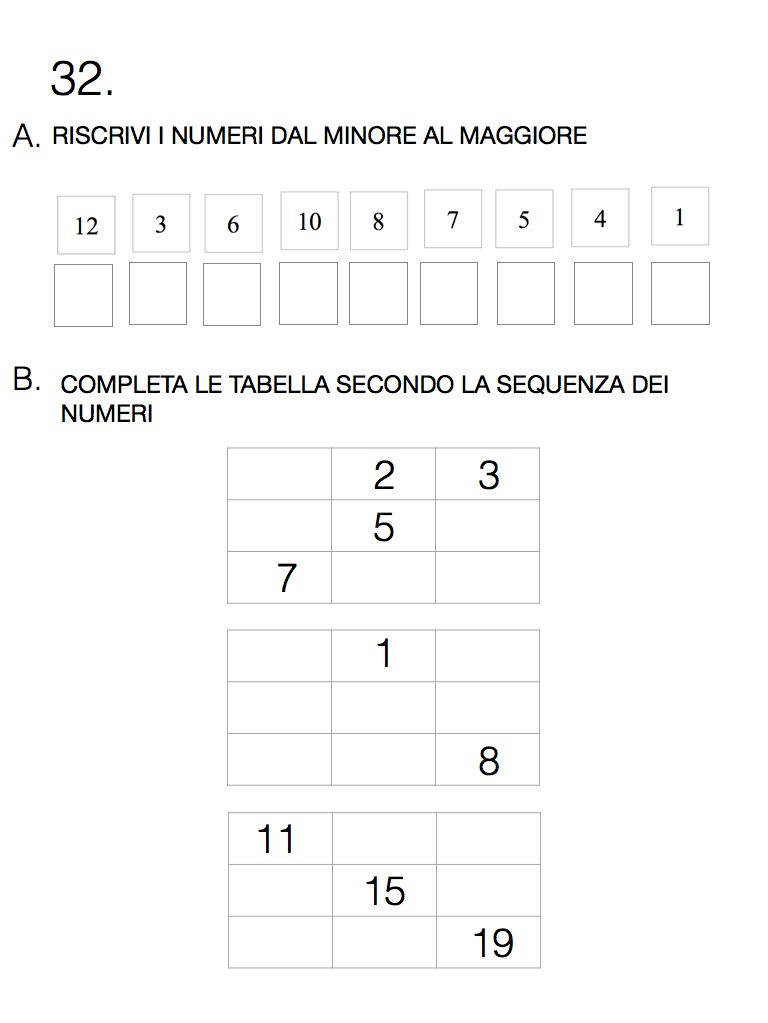 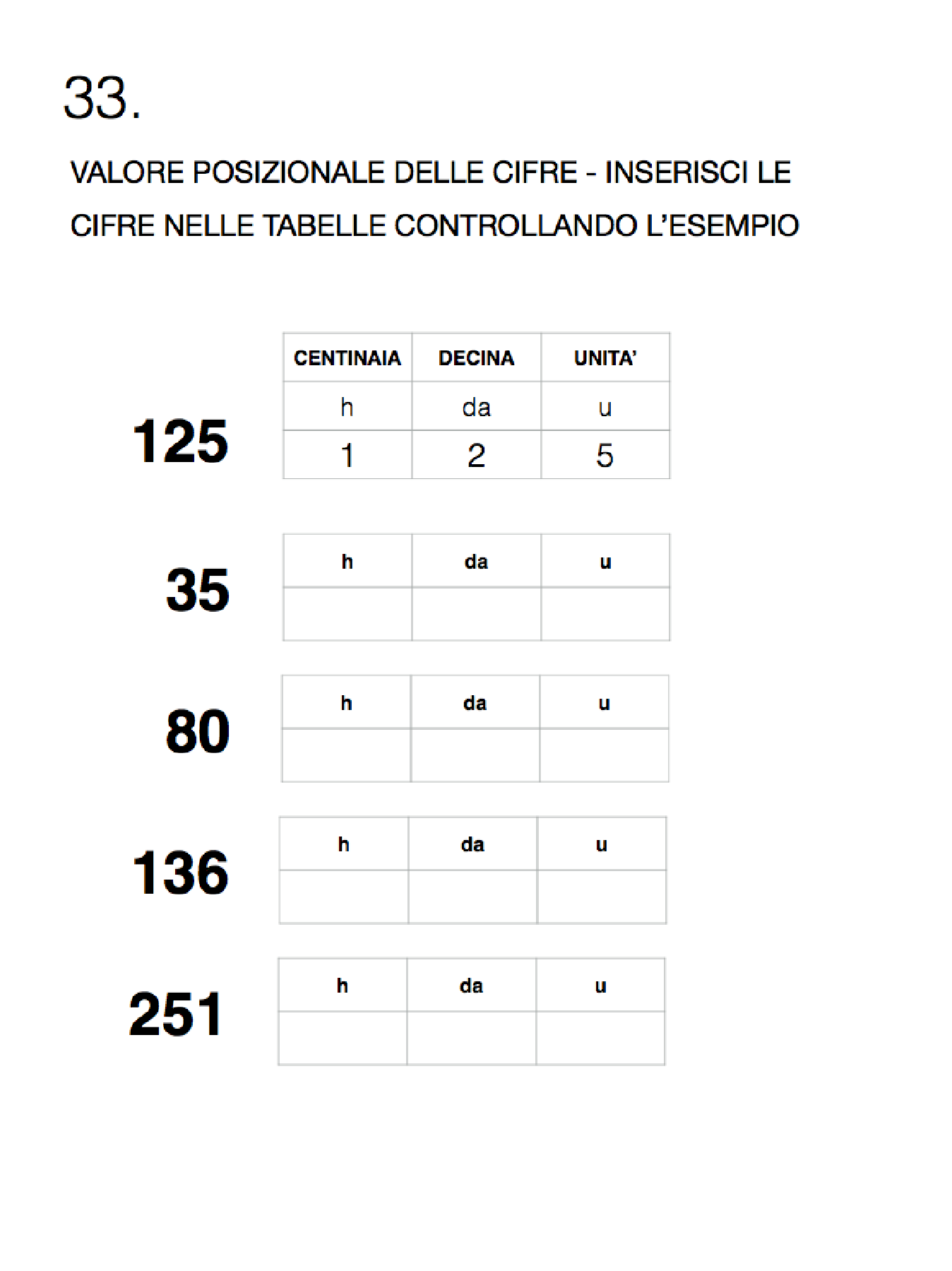 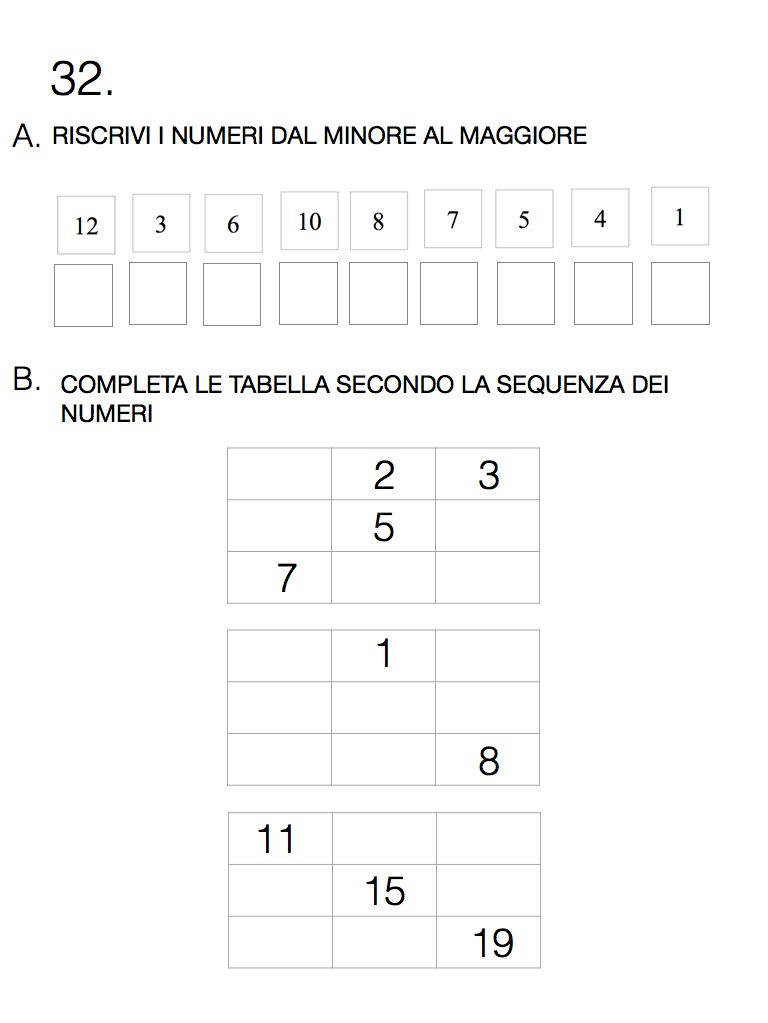 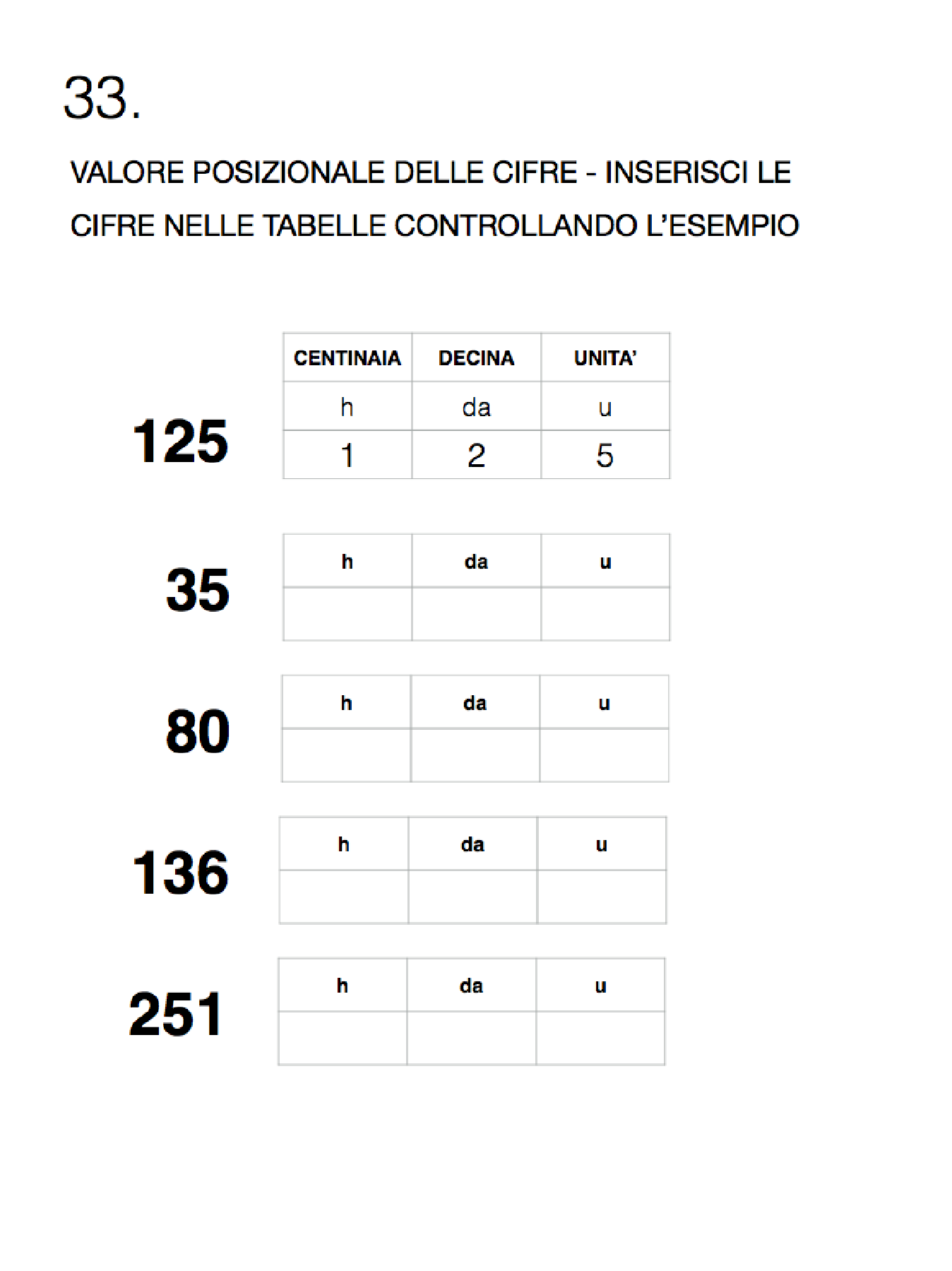 235718111519